Н А К А З20.09.2017    				№ 191Про організацію та проведення поглибленихпрофілактичних медичних оглядів учнівзагальноосвітніх навчальних закладів у 2017/2018 навчальному роціНа виконання Постанови Кабінету Міністрів України                                               від 08 грудня 2009 р. № 1318 «Про затвердження порядку здійснення медичного обслуговування учнів загальноосвітніх навчальних закладів», Постанови Кабінету Міністрів України   від 05 серпня 2015 р. № 568 «Про внесення змін до пункту 4 Порядку здійснення медичного обслуговування учнів загальноосвітніх навчальних закладів», рішення 28 сесії Харківської міської ради 5 скликання від 03.12.2008 № 329/08 «Про затвердження плану заходів щодо організації та проведення профілактичних медичних оглядів учнів загальноосвітніх навчальних закладів усіх типів та форм власності м.Харкова», відповідно до спільного наказу Департаменту охорони здоров’я та Департаменту освіти Харківської міської ради від 20.09.2017 № 430/217 «Про організацію та проведення поглиблених профілактичних медичних оглядів учнів загальноосвітніх навчальних закладів усіх типів і форм власності м.Харкова у 2017/2018 навчальному році», з метою подальшого моніторингу стану здоров’я дітей та забезпечення проведення поглиблених медичних оглядів учнів у 2017/2018 навчальному роціНАКАЗУЮ:Розпочати проведення поглиблених профілактичних медичних оглядів учнів загальноосвітніх навчальних закладів району на базі навчальних закладів з 03.10.2017.Покласти персональну відповідальність за організацію проведення поглиблених профілактичних медичних оглядів учнів загальноосвітніх навчальних закладів на керівників навчальних закладів.Заступнику начальника Управління освіти Прохоренко О.В.: Узгодити з ХМДЛ № 24 графік проведення поглиблених профілактичних медичних оглядів у загальноосвітніх навчальних закладах.До 03.10.2017Інформувати Департамент освіти Харківської міської ради про хід проведення поглиблених профілактичних медичних оглядів учнів загальноосвітніх навчальних закладів за встановленою формою (додатки 1 - 2).Щомісячно, з 15.11.2017 по 15.06.2018Узагальнювати інформацію про кількість школярів,  направлених на дообстеження, та надавати її до Департаменту освіти Харківської міської ради (Тарасенко І.М.) (додаток 3).Щоквартально до 15 числа наступного за звітним місяцемКерівникам загальноосвітніх навчальних закладів:Забезпечити проведення організаційних заходів щодо широкого інформування всіх учасників навчально-виховного процесу про порядок проведення профілактичних медичних оглядів учнів підпорядкованих загальноосвітніх навчальних закладів у 2017/2018 навчальному роціДо 02.10.2017Забезпечити для проведення профілактичних медичних оглядів учнів підготовку приміщень, які відповідають санітарним нормам і правилам.До 02.10.2017Сформувати та надати у медичні кабінети шкіл списки учнів по кожному класу.До 02.10.2017Організувати проведення профілактичних медичних оглядів учнів 1-11-х класів загальноосвітніх навчальних закладів.З 03.10.2017Забезпечити контроль за проходженням учнями щорічного медичного огляду, а у разі необхідності – повторного, із занесенням висновків огляду до листків здоров`я класних журналів. З 03.10.2017Скласти реєстр учнів, віднесених до підготовчої та спеціальної груп, відповідно до Інструкції про розподіл учнів на групи для занять на уроках фізичної культури, затвердженої спільним наказом Міністерства охорони здоров’я України та Міністерства освіти і науки України від 20.07.2009 № 518/674, за результатами проведення поглибленого профілактичного медичного огляду учнів кожного загальноосвітнього навчального закладу.Протягом 2017/2018 навчального року Спільно з керівниками закладів охорони здоров’я міста забезпечити інформування батьків (осіб, які їх замінюють) учнів про дату та місце проведення поглиблених профілактичних медичних оглядів школярів та отримати від них у письмовій формі згоду на проведення профілактичних оглядів та інформацію про стан здоров’я дитини (додаток 4).Завідувачу ЛКТО Фесенко О.В. розмістити цей наказ на сайті Управління освіти.До 21.09.2017Контроль за виконанням цього наказу залишаю за собою.Начальник Управління освіти						О.С.НижникЗ наказом ознайомлені:Прохоренко О.В.Фесенко О.В.ПрохоренкоДодаток 1до наказу управління освіти від 20.09.2017 № 191ЗВЕДЕНІ ДАНІ про результати проведення профілактичних медичних оглядів учнів загальноосвітніх навчальних закладів у 2017/2018 навчальному році м. Харкова КЗОЗ                                                                                             станом наПримітка: Звіт подавати щоквартально станом до 15 числа наступного за звітним місяцем у порядку зростання.Додаток 2до наказу управління освіти від 20.09.2017 № 191Інформація про охоплення поглибленими профілактичними медичними оглядами__________КЗОЗ	Станом на 					Додаток 3до наказу управління освіти від 20.09.2017 № 191Інформація про результати обстеження дітей з виявленою патологієюКЗОЗ                                                                                             станом на 			Додаток 4до наказу управління освіти від 20.09.2017 № 191А Н К Е Т А(інформація щодо стану здоров’я учня)Прізвище, ім’я учня __________________________________________________________Дата народження __________________________________Домашня адреса, телефон  _____________________________________________________Школа _____________________________ клас_________________________________Скарги на стан здоров’я ______________________________________________________  _______________________________________________________________________________________________________________________________________________________________________________________________________________________________________ Перенесені хвороби ___________________________________________________________ _____________________________________________________________________________ Чи перебуває дитина під диспансерним наглядом, у якого спеціаліста ______________ _____________________________________________________________________________ _____________________________________________________________________________Особливості поведінки _______________________________________________________ _____________________________________________________________________________ Чи відвідує дитина спортивну секцію, яку, як давно _____________________________ ____________________________________________________________________________ _____________________________________________________________________________ Додаткова інформація, яка може бути врахована при проведенні медичного огляду дитини _____________________________________________________________________ ____________________________________________________________________________ ____________________________________________________________________________ Дата заповнення __________________ підпис батьків _____________________________ Примітка: анкета заповнюється батьками дитини напередодні профілактичного медичного огляду учня та надається класному керівнику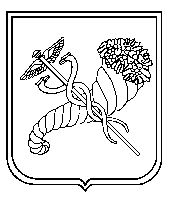 ПідлягаєоглядуОглянуто% від оглянутихВиявлена хронічна патологія Виявлена хронічна патологія Виявлена хронічна патологія Виявлена хронічна патологія Виявлена хронічна патологія Виявлена хронічна патологія Виявлена хронічна патологія Виявлена хронічна патологія Виявлена хронічна патологія Виявлена хронічна патологія Виявлена хронічна патологія Виявлена хронічна патологія Виявлена хронічна патологія Виявлена хронічна патологія Виявлена хронічна патологія Виявлена хронічна патологія Виявлена хронічна патологія Виявлена хронічна патологія ПідлягаєоглядуОглянуто% від оглянутихХвороби органівдиханняХвороби органівдиханняХвороби   серця Та кровообігуХвороби   серця Та кровообігуХвороби органівТравленняХвороби органівТравленняХвороби органівЗору Хвороби органівЗору Хвороби  кістково-М’язової Системи Хвороби  кістково-М’язової Системи ХворобиЕндокрин. Системи ХворобиЕндокрин. Системи Хвороби ЛОРОрганівХвороби ЛОРОрганівХворобиНервової системиХворобиНервової системиХвороби сечовивідної системиХвороби сечовивідної системиПотребуютьдообстеженняПотребуютьдообстеженняПідлягаєоглядуОглянуто% від оглянутихВсього% від оглянутихВсього% від оглянутихВсього% від оглянутихВсього% від оглянутихВсього% від оглянутихВсього% від оглянутихВсього% від оглянутихВсього% від оглянутихВсього% від оглянутихВсього% від оглянутихК-сть дітей, які підлягають оглядам(абс.)К-сть оглянутих(абс.)Практично здоровіПрактично здоровіК-сть дітей, що перебувають на диспансерному облікуК-сть дітей, що перебувають на диспансерному облікуК-сть дітей, направлених на дообстеженя(з числа оглянутих)К-сть дітей, направлених на дообстеженя(з числа оглянутих)К-сть не оглянутих дітей(відсутній у школі, відмова батьківК-сть не оглянутих дітей(відсутній у школі, відмова батьківРозподіл дітей по групах для занять фізкультуроюРозподіл дітей по групах для занять фізкультуроюРозподіл дітей по групах для занять фізкультуроюРозподіл дітей по групах для занять фізкультуроюРозподіл дітей по групах для занять фізкультуроюРозподіл дітей по групах для занять фізкультуроюЗвільнені від фізкультуриЗвільнені від фізкультуриК-сть дітей, які підлягають оглядам(абс.)К-сть оглянутих(абс.)Практично здоровіПрактично здоровіК-сть дітей, що перебувають на диспансерному облікуК-сть дітей, що перебувають на диспансерному облікуК-сть дітей, направлених на дообстеженя(з числа оглянутих)К-сть дітей, направлених на дообстеженя(з числа оглянутих)К-сть не оглянутих дітей(відсутній у школі, відмова батьківК-сть не оглянутих дітей(відсутній у школі, відмова батьківосновнаосновнапідготовчапідготовчаспеціальнаспеціальнаЗвільнені від фізкультуриЗвільнені від фізкультуриК-сть дітей, які підлягають оглядам(абс.)К-сть оглянутих(абс.)Абс.%Абс.%Абс.%Абс.%Абс.%Абс.%Абс.%Абс.%з нихз нихв тому числі обстеженов тому числі обстеженов тому числі обстеженов тому числі обстеженов тому числі обстеженов тому числі обстеженоВсього оглянутонаправлено на дообстеження % від оглянутихВ умовах дитячої поліклініки% від направленихв стаціонарних відділеннях КЗОЗ% від направленихв НДІ АМН України% від направлених